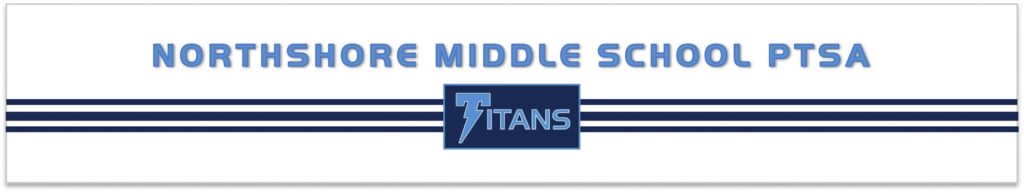 Support your child’s education – Become a member of the PTSA!The Northshore Middle School PTSA supports: PTSA Membership InformationMember:			Email:		Member:			Email:		Student Name(s) and Grade(s):Mail your membership form and check to:NMS PTSA 16904 Juanita Drive NE #130, Kenmore, WA  98028-4828You can also join and donate online! Visit our website at http://nms-ptsa.org/.Northshore Middle School PTSA is a 501(c) 3; membership and all donations are tax deductible.Your canceled check is your receipt.  Questions:  Email membership@nms-ptsa.org. General information about PTSAPTSA membership is about forming a partnership between parents, schools and communities for the benefit of all children. There is NO obligation! Volunteering to work with NMS PTSA requires you to be a member; however, being a member does not require you to volunteer or attend meetings.Your annual PTSA membership also strengthens the PTSA’s ability to drive state legislative issues that have an impact on our children and their education such as smaller class sizes and increased state funding.  The membership fee goes towards supporting PTSA advocacy infrastructure at the council, regional, and state PTSA levels.Membership BenefitsYou have a voice and a vote at all meetingsShows the community you care about kidsExclusive member discounts from Washington State and National PTA such as Office Depot, Key Arena/McCaw Hall, car rentals, and Great Wolf LodgeFor more informationPlease visit our website and subscribe to our newsletter at http://nms-ptsa.org.Like us on Facebook (Northshore Middle School PTSA).Membership is about supporting students and staff.The NMS PTSA is here to advocate for ALL students and to help make NMS a better place.  http://nms-ptsa.orgJoin us at a Zoom PTSA Meeting.  Learn more and have an input as to what programs we will support this year.Wednesday October 7th, 2020Wednesday November 4th, 2020Wednesday January 13th, 2021Wednesday March 3rd, 2021Wednesday April 7th, 2021Wednesday May 12th, 2021*all meetings will be from 7:00pm – 8:30pm PST*Zoom information will be sent out in our newsletter and available on our website the week prior to the meetingStaff and school grants Parent EducationStudent Programs Staff AppreciationAccess to books during school shut downEmergency PrepVolunteer assistance for schoolChild Advocacy at state and national levelsClassroom & Virtual Classroom SuppliesCounselor & School SupportDonation TypeAmountMembership$25 – 2 people	$12 - Staff$15 – 1 person	$0 – Want to join but need assistancePass the Hat DonationSuggested donation $100 per family to fund programs that support NMS students & staff.  Pass the Hat is a direct giving campaign. No selling involved! 100% of your donation helps the PTSA fund student and school programs. 100% of your donation is tax deductible.Emergency Prep DonationSuggested donation $10 per student.  Did you know…. the supplies used in an emergency by the students and staff of Northshore Middle School are funded by the NMS PTSA!  Parents thank you for your donations to our PTSA!Membership Scholarship DonationHelp someone become a member today! Any amount is helpful.This is a great way to sponsor a staff member.Total - Write a single check to NMS PTSA